k|:tfjgf M भूमे गाउँपालिका If]qleq n3' tyf ;fgf pBf]usf] k|j4{g tyf ljsf; u/L ;f] sf] lb3{sflng ;~rfng dfkm{t /f]huf/L l;h{gf u/L :j/f]huf/ agfO{ kflnsfjf;Lsf] cfo cfh{gdf 6]jf k'¥ofpg, ldtJooL Pjd\ u|x0fof]Uo tj/n] Ps ;';+ul7t Joj:yf / k4ltsf] ljsf; u/L ;d'lrt ?kaf6 pBf]u ljsf; ug{ pBdL ;d"xx?sf] kl/rfngn] dxTjk"0f{ e"ldsf lgjf{x ug]{ x'Fbf To:tf pBdL ;d"xx?sf] k|efjsf/L, ldtJooL Pjd\ l56f] 5l/tf] ?kdf k|of]u u/L pBf]usf] ;dli6ut ljsf;df ;sf/fTds k|efjsf nflu tTsfn ;Daf]wg ug{, pBdL ;d"xx?nfO{ ;dGjofTds ?kdf ;~rfng ug{, pBf]u If]qdf ;+nUg lgsfox?sf] sfdsf/jfxLnfO{ k|lqmofut ?kdf cem a9L k|efjsf/L tj/af6 ug{ u/fpg jf~5gLo ePsfn] भूमे गाउँपालिकाको प्रशासकीय कार्यविधि (नियमित गर्ने) ऐन २०७४ को दफा ३ को नियम बनाउने भूमे गाउँपालिकाको अधिकार प्रयोग गरी यो कार्यविधि जारी गरिएको छ। kl/R5]b–!k|f/lDes!= ;+lIfKt gfd / k|f/De M -!_ of] sfo{ljlwsf] gfd æe"d] ufpFkflnsfsf] pBdL ;d"x u7g, Joj:yfkg tyf ;~rfng cg'bfg ;DalGw sfo{ljlw, @)*)Æ /x]sf] 5 . -@_ of] sfo{ljlw ufpF sfo{kflnsfaf6 kfl/t ePkl5 nfu" x'g]5 . @= kl/efiff M ljifo jf k|;ª\un] csf]{ cy{ gnfu]df o; sfo{ljlwdf, s_ æufpFkflnsfÆ eGgfn] e"d] ufpFkflnsfnfO{ ;Demg' kb{5 . v_ æcWoIfÆ eGgfn] e"d] ufpFkflnsfsf] cWoIfnfO{ ;Demg' kb{5 . u_ æpkfWoIfÆ eGgfn] e"d] ufpFkflnsfsf] pkfWoIfnfO{ ;Demg' kb{5 . 3_ æk|d'v k|zf;sLo clws[tÆ eGgfn] e"d] ufpFkflnsfsf] k|d'v k|zf;sLo clws[tnfO{ ;Demg' kb{5 . ª_ æj8f cWoIfÆ eGgfn] e"d] ufpFkflnsf cGtu{t /x]sf j8fx?df lgjf{lrt cWoIfnfO{ ;Demg' kb{5 . r_ æj8fÆ eGgfn] e"d] ufpFkflnsfsf] j8f sfof{nonfO{ ;Demg' kb{5 . 5_ æ;+ljwfgÆ eGgfn] g]kfnsf] ;+ljwfg ;Demg' kb{5 . h_ æP]gÆ eGgfn] :yfgLo ;/sf/ ;~rfng P]g, @)&$ / cf}Bf]lus Joj;fo P]g, @)&^ nfO{ ;Demg' kb{5 . em_ æpBdLÆ eGgfn] gfkmf sdfpg] p2]Zon] n3' tyf ;fgf pBf]u ;~rfng ug]{ JolQm jf ;d"xnfO{ ;Demg' kb{5 . `_ æpBdL ;d"xÆ eGgfn] pBf]u Joj;fodf ;+nUg eO{ Ps} ufpF 6f]nsf ldNbfh'Nbf ;d:of, cfjZostf / rfxgfx? ePsf Go"gtd\ !! jf ;f] eGbf a9L JolQmx? ldln cfkm\gf lglZrt ;femf p2]Zox? ;fd"lxs k|of;åf/f k|fKt ug{ agfO{Psf] ;d"xnfO{ hgfpFb5 . 6_ æ;d"x ljwfgÆ eGgfn] ;d"xsf] p2]Zo k|flKtsf nflu lqmofsnfk ;~rfng ug{ agfO{Psf] gLlt lgod tyf sfg"gsf] b:tfj]h h;n] ;d"x / ;b:ox?nfO{ p2]Zo k|flKtdf ;xh u/fpg] b:tfj]hnfO{ hgfpFb5 . 7_ æsfo{ ;ldltÆ eGgfn] sfo{ljlw cg';f/ lgjf{lrt cWoIf, pkfWoIf, ;lrj, ;x;lrj, sf]iffWoIf tyf ;b:o kbflwsf/Lx?nfO{ hgfpFb5 . 8_ æ;fwf/0f ;efÆ eGgfn] o; sfo{ljlw adf]lhd ul7t ;efnfO{ hgfpFb5 . 9_ æn]vfÆ eGgfn] k|rlnt sfg'g, P]g lgod, gLlt, sfo{qmd tyf lg0f{o, cfb]z tyf dfkb08 ;d]tnfO{ cfwf/ dfgL sf/f]jf/sf] oyfy{ ljj/0f b]lvg] u/L /flvg] clen]v, vftf, lstfa cflb / ;f] sf/f]af/nfO{ k|dfl0ft ug]{ cGo sfuhft ;d]tnfO{ hgfpFb5 . 0f_ æcg'bfgÆ eGgfn] o; sfo{ljlw adf]lhd pBdL ;d"xnfO{ pBf]u ;~rfng ug{ ufpFkflnsfn] k|bfg ug]{ cg'bfg /sdnfO{ ;Demg' kb{5 . t_ æpBf]uÆ eGgfn] :jb]zL, ljb]zL tyf tof/L sRrfkbfy{ pkof]u u/L s[lifhGo, jghGo, cf}Bf]lus jf n3', 3/]n' tyf x:tsnf nufotsf j:t' pTkfbg tyf lgof{t ug]{ k|rlnt sfg"g adf]lhd btf{ ePsf] pBf]u ;Demg' kb{5 . #= p2]Zo M pBdL ;d"x u7g, Joj:yfkg tyf ;~rfngdf ;3fp k'¥ofpgsf nflu o; sfo{ljlwsf] tkl;n cg';f/sf p2]Zox? /x]sf 5g\ M s_ k|ToIf ?kdf pTkfbgdf ;+nUg pBdL tyf pBf]uL cfj4 ;d"xx?sf] ;dGjo, Joj:yfkgsf] nflu ;xof]u k'¥ofpg] . v_ pBf]usf] Joj:yfkg, ;~rfng sfo{df ;xof]u k'¥ofpg] / pBf]usf] lgodg ug]{ . u_ pBdL ;d"xsf] u7g / ;~rfngsf nflu cfjZosdfkb08 / k|lqmofsf] dfu{bz{g ug]{ 3_ pBdL ;d"x u7g tyf kl/rfng sfo{df ;+nUg lgsfo / JolQmsf] e"ldsf / lhDd]jf/L tf]Sg] . ª_ pBdL ;d"x Joj:yfkg, ;'kl/j]If0f, cg'udg tyf d"NofÍg k|0ffnLnfO{ ljsf; ug]{ . $= sfo{ljlw k|of]u ug'{kg]{ cj:yf M o; sfo{ljlwsf] k|of]u b]xfosf cj:yfdf x'g]5M s_ pBf]u If]qdf ;+nUg lgsfox?sf] sfdsf/jfxLnfO{ k|lqmofut ?kdf k|efjsf/L Pjd\ ;dGjofTds tj/n] ;'zf;g nfu" ug'{kg]{ cj:yfdf, v_ ;/sf/L tyf u}/;/sf/L lgsfox?af6 pBdlzntf ;DaGwL sfo{qmd ug{sf nflu ;d"x u7g tyf Joj:yfkg ug'{kg]{ cj:yfdf, u_ ;d"xsf] of]hgf th'{df ug'{kg]{ cj:yfdf, 3_ ;d"xdf n]vf Joj:yfkg ug'{kg]{ cj:yfdf, ª_ ;d"xdf dte]b Joj:yfkg ug'{kg]{ cj:yfdf, r_ ljleGg ;/f]sf/jfnf kIfx?sf] e"ldsf / lhDd]jf/L tf]Sg'kg]{ cj:yfdf . kl/R5]b–@pBdL ;d"x u7gsf cfwf/x?, ;b:ox?sf] 5gf}6 / ;d"xsf] juL{s/0f %= ;d"x u7gsf cfwf/x?M e"d] ufpFkflnsfsf] cfly{s ljsf; zfvf cGtu{t pBf]u If]q x]g]{ zfvfn] ;d"x u7g ubf{ b]xfosf a'Fbfdf Wofg lbg' kg]{5 M s_ pBdLx?sf] cfjZostf / :yfg ljz]ifsf] pBf]usf] ;DefJotf, v_ ;]jf k'¥ofpg] If]q, u_ pBdLx?sf] cfly{s, ;fdflhs l:ylt / >f]t ;fwgsf] cj:yf, 3_ pBdL ;d"xdf ljleGg ju{sf pBdlzntf tflnd lnPsfx?sf] k|ltlglwTjsf] ;'lglZrttf, ª_ ;d"xdf cfj4 u/fpg jf:tljs pBdLx?sf] ;'lglZrttf / 5gf}6, r_ pBdL ;d"x u7g ubf{ kfngf ug'{kg]{ tf]lsPsf zt{ tyf cfwf/sf] kl/kfngf . ^= pBdL ;d"x u7gsf nflu ;b:ox?sf] 5gf}6 ubf{ Wofg lbg'kg]{ cfwf/x?M ;d"x u7gsf] nflu ;b:ox?sf] rog ubf{ b]xfosf cfwf/x?df Wofg lbg' kb{5 . s_ ;femf sfo{ p2]Zo lnPsf, v_ ;dfg ;fdflhs Pjd\ cfly{s :t/ ePsf, u_ ;se/ ;fIf/ Pjd\ lzlIft pBdLx? ePsf / z}lIfs:t/df ;dfgtf ePsf, 3_ ;d"xut sfo{df ;do lbg ;Sg], ª_ Pp6} ;d"bfodf a;f]af; ug]{, r_ Psf3/sf] Ps hgf eGbf a9L ;b:o Pp6} ;d"xdf ;b:otf glng], 5_ s'g} Ps ;d"xdf cfj4 eO{;s]sf] ;b:o csf]{ To:t} k|s[ltsf] ;d"xdf cfj4 gx'g] . &= ;d"xsf] juL{s/0fM ;d"xsf ;b:ox?sf] n}lËs ;xeflutf, ;d"xn] lglZrt u/]sf] If]qut cfwf/df pBdL ;d"xnfO{ b]xfosf] ljleGg ;d"xx?df juL{s/0f ug{ ;lsG5 . != dlxnf pBdL ;d"x @= k'?if pBdL ;d"x #= ldl>t pBdL ;d"x kl/R5]b–#;d"x u7g k|lqmof, sfo{ ;ldltsf] ;+/rgf / kbflwsf/Lsf] lhDd]jf/L *= ;d"x u7g k|lqmofM ;d"x u7g k|lqmof b]xfo adf]lhd x'g]5M s_ k|f/lDes pBdL e]nf OR5's pBdLx?sf] e]nf tyf cled'vLs/0f sfo{qmd cfof]hgf ug]{, ;/f]sf/jfnf lgsfox?nfO{ cfdGq0f ug{ ;lsg], pBdL e]nfdf 5nkmnsf] Ph]08f, ldlt, ;do tyf :yfg to ug]{, pBdL e]nf ;~rfngsf nflu pBdLx? dWo] Pshgfn] lhDd]jf/L lnO{ g]t[Tj ug]{, pBdL e]nfsf] p2]Zo / cfjZostf -;d"x u7gsf] p2]Zo / cfjZostf_ af/] hfgsf/L lbg] . v_ 5nkmn ;~rfng pBdL e]nfsf] p2]Zo / cfjZostf -;d"x u7gsf] p2]Zo / cfjZostf_ lj:t[t ?kdf k|i6 kfg]{, pBdL e]nfsf Ph]08fx?df qmdzM 5nkmn ub}{ a'Fbf l6kf]6 u/L lg0f{o k'l:tsf tof/ ug]{, ;d"x ;b:o aGg OR5's JolQmx? 5gf}6 u/L gfdfjnL tof/ ug]{, pQm e]nfn] tby{ ;ldlt u7g / sfo{ ljefh ug]{ . u_ tby{ ;ldltsf] a}7s ;~rfng a}7ssf ljifoj:t'x? to u/L tby{ ;ldltsf ;b:ox?nfO{ hfgsf/L lbg], ;DalGwt lgsfox?nfO{ lgdGq0ff ug]{, cfjZos sfuhft tof/L ug]{, ;d"xsf] ljwfgsf] vfsf tof/ kfg]{, ;d"xsf] p2]Zo / sfo{qmd th'{df ug]{, ;DalGwt lgsfodf ljwfg btf{ u/fpg lhDd]jf/L lbg], tby{ ;ldlt u7g ePsf] Ps dlxgfleq k|f/lDes ;fwf/0f ;efsf] cfof]hgf ug]{ . 3_ k|f/lDes ;fwf/0f ;efsf] ;~rfng / lhDd]jf/L & ;b:oLo sfo{ ;ldltsf] u7g ug]{, ;d"xsf] jflif{s sfo{ of]hgf tyf sfo{qmd tof/ u/L cg'df]bg ug]{, ljwfg d:of}bf dfly 5nkmn Pjd\ :jLs[t ug]{, a}+s vftf ;~rfng ;DalGw lg0f{o ug]{, cfjZostf cg';f/ lg0f{ox? ug]{, (= sfo{ ;ldltsf] ;+/rgfM pBdL ;d"xsf] sfo{ ;ldltdf /xg] u/L ;dfj]zL l;4fGtsf] cfwf/df b]xfo adf]lhdsf] ;+/rgf /xg] 5M  cWoIf – !  pkfWoIf – !  ;lrj – !  sf]iffWoIf – !  ;b:o – & -cfjZostf cg';f/ & b]lv dfly !# hgf;Dd_ ldl>t pBdL ;d"xsf] xsdf sfo{ ;ldltsf] kbflwsf/L cGtu{t cWoIf, pkfWoIf, ;lrj / sf]iffWoIf dWo] slDtdf ! kbdf dlxnf clgjfo{ x'g'kg]{ 5 . !)= kbflwsf/Lsf] sfd, st{Jo / clwsf/M pBdL ;d"xsf] sfo{ ;ldltsf kbflwsf/Lx?sf] sfd, st{Jo / clwsf/ ljwfgsf] bkmf % df tf]lsP adf]lhd x'g]5 . kl/R5]b–$;d"x ljwfg!!= ;d"x ljwfgM ;d"x ljwfg s'g} ;+3÷;+:yfsf] p2]Zo k|flKtsf nflu lqmofsnfk ;~rfng ug{ agfO{Psf] gLlt, lgod tyf sfg'gsf] b:tfj]hsf] ;d"x / ;b:ox?nfO{ p2]Zo k|flKtdf ;xh u/fpg] vfnsf] x'g'kg]{5 . pBdL ;d"xn] cg';'rL–! cg';f/sf] ljwfg agfpg' kg]{5 . s_ pBdL ;d"x ljwfgdf x'g'kg]{ k|d'v u'0fx?M  g]kfnsf] ;+ljwfg / ;ª\3Lo, k|fb]lzs / :yfgLo sfg"g;Fu gaflemg],  g]kfnsf] pBf]u gLlt;Fu d]n vfg],  ;kmf, :ki6, Ps cfk;df gaflemg], ;/n efiff k|of]u ePsf],  k|hftflGqs 9Ën] r'gfjL k|s[ofåf/f kbflwsf/Lx?sf] lgjf{rg x'g] k|fjwfg /flvPsf],  ljwfg ;+zf]wgsf] k|fjwfg ePsf],  dlxnf ;xeflutfnfO{ k|f]T;fxg ul/Psf],  sfo{sfl/0fL ;ldlt, ;fwf/0f ;ef tyf ;fwf/0f ;b:ox?aLr zlQm ;Gt'ng ePsf] . v_ ljwfg agfpg] tl/sf  ljwfg d:of}bf ;ldlt tof/ ug]{,  gd"gf ljwfgsf] k|of]u u/]/ k|To]s bkmf–pkbkmfdf 5nkmn u/L cfkm\gf] ;d"xsf] p2]Zo cg';f/ d:of}bf ljwfg tof/ ug]{,  d:of}bf ljwfgnfO{ ;fwf/0f ;efdf 5nkmn u/L kfl/t ug]{,  kfl/t ljwfgnfO{ ;DalGwt ;d"xdf btf{ u/fpg kxn ug]{ . u_ ljwfg ;+zf]wg k|lqmofM  ljwfg ;+zf]wg ;ldlt u7g ug]{,  ;+zf]lwt ljwfgnfO{ sfo{ ;ldltdf k|:t't u/L kfl/t ug]{,  ;fwf/0f ;efsf] slDtdf lglZrt -ljwfgdf tf]lsP adf]lhd_ ax'dtåf/f kfl/t ug]{,  ;+zf]lwt ljwfgnfO{ klxn] btf{ ul/Psf] sfof{nodf k]z ug]{,  ;DalGwt sfof{non] ;+zf]lwt ljwfgnfO{ :jLs[t u/]kl5 dfq ljwfg ;+zf]wg ePsf] dflgg]5 . kl/R5]b–%pBdL ;d"x btf{, k'gu{7g tyf gljs/0f !@= pBdL ;d"x btf{ ug]{M ufpFkflnsfsf] cfly{s ljsf; zfvf cGtu{tsf] pBf]u If]q x]g]{ zfvfdf pBdL ;d"x btf{ ul/g]5 . o;sf nflu pBdL ;d"xn] ;d"x ljj/0f kmf/fd ;lxtsf] lgj]bg kmf/fd -cg';"rL–$_ tyf ;d"x ljwfg -cg';"rL–!_ ;lxtsf] lgj]bg ;f] zfvfdf k]z ug'{kg]{5 . o;sf nflu ;DalGwt zfvfn] pBdL ;d"x btf{sf nflu cfly{s P]g adf]lhd /fh:j z'Ns lnO{ btf{ ug'{kg]{5 . pBdL ;d"x btf{ k|lqmof zfvf :t/Lo lg0f{oaf6 x'g]5 . ;fy} ;f] ;d"xnfO{ ;DalGwt zfvfn] pBdL ;d"x btf{ k|df0f–kq -cg';"rL–#_ lbg' kg]{5 . !#= pBdL ;d"x k'gu{7g ug]{M ljwfgdf pNn]v eP adf]lhd pBdL ;d"xn] cfkm\gf] cfjZostfsf] cfwf/df ;d"x k'gu{7g ug{ ;Sg]5 . ;fy} pBdL ;d"xsf] ;fwf/0f ;ef jif{sf] Psk6s c;f]h d;fGt;Dddf ug'{ kg]{5 . pBdL ;d"xn] cfkm\gf] ;d"xsf] ;fwf/0f ;ef÷k'gu{7g u/L ;DalGwt zfvfnfO{ hfgsf/L lbg' kg]{5 . !$= pBdL ;d"x gjLs/0f ug]{M pBdL ;d"xn] cfkm\gf] ;d"x btf{ k|df0f–kqsf] Ps cfly{s jif{ ;dfKt ePkl5 gjLs/0f ug'{kg]{5 . pBdL ;d"xn] cfkm"n] k|fKt u/]sf] pBdL ;d"x btf{ k|df0f–kq ;lxtsf] lgj]bg ;DalGwt zfvfdf Dofb ;lsPsf] #% lbgleq k]z ug'{ kg]{5 / ;f]sf] nflu lgodfg';f/ /fh:j z'Ns lnO{ gjLs/0f ug'{ kg]{5 . tf]lsPsf] cjlwdf gljs/0f gu/]df lgodfg';f/ hl/jfgf nfUg]5 .kl/R5]b–^;d"xdf n]vf Joj:yfkg!%= ;d"xdf n]vf Joj:yfkgM ;d"x ;~rfngsf lglDt cfly{s tyf Joj;flos sf/f]jf/df lgDgfg';f/sf d'Vo rf/j6f vftf /fv]/ ;/n tl/sfn] n]vf Joj:yfkg ug{ ;lsg]5M s_ ;DklQ -gub tyf lhG;L_ vftf, v_ ;fdfg ljlqm tyf cfDbfgL vftf, u_ ;fdfg vl/b tyf vr{ vftf, 3_ bfloTj vftf . s_ ;DklQ -gub tyf lhG;L_ vftf M o; vftfdf pBdL ;d"xx?sf] :jfldTjdf /x]sf] wgdfn, hfoh]yf, ;DklQ nufot nufgL /sd, c?af6 kfpg' kg]{ /sd cflb ;dfj]z ul/Psf] x'G5 . o;df vf; u/L ;d"xsf] gfpFdf /x]sf] gub tyf a}+s df}Hbft, nufgL, C0f lbPsf] /sd, c?af6 kfpg' kg]{ lx;fj, d]lzg, kmlg{r/, 3/ hUuf, ;jf/L ;fwg cflb lx;fjx? ;dfj]z ul/Psf] x'G5 . o;df ;d"xsf] ;DklQ a[l4 x'Fbf 8]lj6 / 36\bf qm]l86 x'G5 . v_ ;fdfg ljlqm tyf cfDbfgL vftf M o; vftfdf pBdL ;d"xx?sf] ;/;fdfg / ;]jf ljlqmaf6 k|fKt /sd nufot nufgL tyf C0faf6 k|fKt Aofh cfDbfgL, Jofkf/L 5'6 ;'ljwf, ;+3 ;+:yfdf k|fKt cg'bfg, ;b:otf jf k|j]z z'Ns, l:y/ ;DklQ ef8fdf lbP jfkt k|fKt /sd, xh{gf jfkt k|fKt /sd cflb cfDbfgL ;dfj]z ul/Psf] x'G5 . o; vftfsf] cGTodf b]vfOg] s'n df}Hbft ;fdfGotof 8]lj6 x'G5 . u_ ;fdfg vl/b tyf vr{ vftf M o; vftfdf pBdL ;d"xx?n] vl/b ug]{ ;/;fdfg / ;f]sf] 9'jfgLdf nfUg] Hofnf tyf vr{ nufot sfof{no ;~rfng vr{x?M tnj, eQf, dd{t, 3/ef8f, wf/fkfgL, ljh'nL, Jofh vr{, x|f;s§L /sd, j}7s eQf, ljljw cflb vr{x? ;dfj]z ul/Psf x'G5g\ . o; vftfsf] cGTodf b]vfOg] s'n df}Hbft ;fdfGotof qm]l86 x'G5 . 3_ bfloTj vftf M pBdL ;d"xx?n] c?nfO{ a'emfpg' kg]{ ;j} k|sf/sf] lx;fj /sd o; vftfdf r9fpg' kb{5 . o;df ;b:ox?sf] k|j]z z'Ns, art /sd, l8kf]lh6 /sd, w/f}6L /sd, C0f /sd, s;}nfO{ e'QmfgL lbg' kg]{ lx;fj nufotsf cGo bfloTjx? ;dfj]z ul/Psf] x'G5 . o;df vr{ -8]lj6_, cfDbfgL -qm]l86_ / z]if -df}Hbft_ u/L tLgj6f dxnx? /x]sf x'G5g\ . kl/R5]b–&pBf]u ;~rfngsf] nflu cg'bfg ;DaGwL Joj:yf !^= cg'bfg pknAw u/fpg ;Sg]M e"d] ufpFkflnsfsf] jflif{s ah]6 tyf :jLs[t sfo{qmd adf]lhd cg'bfg pknAw u/fpg ;Sg]5 . !&= cg'bfgsf] ;"rgf / cg'bfgu|fxLsf] 5gf}6M -!_ cg'bfg ;DaGwL sfo{qmd ;+rfng ug{ sfof{non] jflif{s :jLs[t sfo{qmd cg';f/ ;fj{hlgs ?kdf clwstd pBdL ;d"xx?;Dd ;"rgfsf] kx'Fr k'Ug] u/L k|:tfj dfusf] nflu slDtdf & lbgsf] ;"rgf k|sfzg tyf k|;f/0f ug{' kg]{5 . -@_ pkbkmf -!_ afdf]lhd k|fKt k|:tfj 5fgljg u/L 5gf}6sf nflu pBf]u zfvfn] cfly{s ljsf; ;ldltdf k7fpg' kg]{5 . -#_ pkbkmf -@_ adf]lhd cfly{s ljsf; ;ldltn] u/]sf] lg0f{o cg';f/ k|d'v k|zf;sLo clws[tn] sfo{qmdx? sfof{Gjog ug]{5 . !*= cg'bfg /sdsf] ;LdfM -!_ sfof{noaf6 pknAw u/fOg] cg'bfg /sd s"n nfutsf] c;L k|ltzt x'g]5 . -@_ pkbkmf -!_ df h'g;'s} s'/f n]lvPsf] eP tfklg k|fs[lts ljkb\sf] cj:yf jf k|rlnt sfg"gdf tf]lsPsf] nlIft ;d"x ljkGg, Psn dlxnf, ckfËtf ePsfx?sf nflu ;/sf/L ;+:yf cfkm}n] jf u}x| ;/sf/L ;+3;+:yfsf] ;fem]bf/Ldf ;~rfng x'g] sfo{qmdsf] xsdf o; of] sfo{ljlw nfu" x'g]5}g . ;fy} dfly pNn]lvt ju{sf nflu o; ufpFkflnsfaf6 pknAw u/fO{g] cg'bfgsf] l;dfdf yk36 x'g ;Sg]5 . !(= cg'bfg /sdsf] lgwf{/0fM sfof{non] cfly{s ljsf; ;ldltsf] l;kmfl/;df cg'bfgu|fxLnfO{ pknAw u/fpg] cg'bfg /sd :jLs[t sfo{qmd cg';f/ lgwf{/0f ug]{5 . @)= cg'bfgu|fxL;Fu ;Demf}tf ug{' kg]{M -!_ sfof{non] cg'bfgu|fxLsf] 5gf}6 / cg'bfg /sdsf] lgwf{/0f eP kZrft cg'bfgu|fxL;Fu ;Demf}tf ug]{5 . -@_ pkbkmf -!_ adf]lhdsf] ;Demf}tfdf cg'bfgu|fxLn] sfo{ z'? ug{' kg]{ ;do, sfo{ ;DkGg ug{' kg]{ ;do, cfjlws ?kdf sfo{ ;DkGg ug{' kg]{ ljifo / ;f] adf]lhd cg'bfg pknAw u/fOg] ;do tflnsf clgjfo{ ?kdf pNn]v ug{' kg]{5 . @!= cg'bfg e'QmfgL k|lqmofM -!_ sfof{non] cg'bfgu|fxLnfO{ b]xfo adf]lhd cg'bfg e'QmfgL ug]{5M -s_ cg'bfgu|fxLsf] sfo{;DkGg k|ltj]bgsf] cfwf/df nufgL cg'kft adf]lhdsf] cg'bfg, -v_ v08 -s_ adf]lhd e'QmfgL ubf{ Psd'i7 e'QmfgL ug]{ / z"Go k]ZsLdf sfo{qmd ;~rfng ug]{ Joj:yf ldnfpg' kg]{, -@_ pkbkmf -!_ df h'g;'s} s'/f n]lvPsf] ePtfklg zt k|ltzt sfo{ ;DkGg u/]kZrft cg'bfgsf] Psd'i6 /sd e'QmfgL ug{ afwf kg]{ 5}g . -$_ sfof{non] ;DalGwt cg'bfgu|fxLsf] a}+s vftfdf /sd hDdf ul/lbg]5 . -%_ o; bkmfdf h'g;'s} s'/f n]lvPsf] ePtfklg cg'bfgu|fxLaf6 sfo{ ;DkGg k|ltj]bg k|fKt geO{ cg'bfgsf] /sd e'QmfgL ul/g] 5}g . -^_ ax'jlif{o sfo{–of]hgf÷kl/of]hgf Pj+ sfo{qmdsf] xsdf sfo{ ;DkGgsf] k|ltj]bg x]/L ;fnjf;fnL ah]6 th{'df x'g] Joj:yf x'g]5 . kl/R5]b–*ljljw@@= ljj/0f k|sfzg ug{' kg]{M sfof{non] cg'bfgu|fxL 5gf}6sf] ljj/0f cfˆgf] j]a;fO6 tyf ;"rgf kf6Ldf ;fj{hlgs ug{' kg]{5 . @#= ;+3Lo ;/sf/ jf k|b]z ;/sf/af6 x:tfGt/0f x'g] sfo{qmdM ;+3Lo ;/sf/sf] ;zt{ cg'bfgaf6 k|fKt sfo{qmdx? tyf k|b]z ;/sf/af6 k|fKt sfo{qmdx? ;+3Lo ;/sf/af6 :jLs[t sfo{ljlw tyf k|b]z ;/sf/af6 :jLs[t sfo{ljlw cg';f/ g} ;~rfng x'g]5g\ . @$= cg'udg ;ldltM ufpFkflnsf pkfWoIfsf] ;+of]hsTjdf lgDg adf]lhd cg'udg ;ldlt /xg]5M -s_ ufpFkflnsf pkfWoIf     ;+of]hs -v_ cfly{s ljsf; ;ldltsf ;+of]hs     ;b:o -u_ ufpF ;ef ;b:ox?dWo]af6 ufpFkflnsf cWoIfn] dgf]lgt u/]sf ! hgf dlxnf ;lxt # hgf     ;b:o -3_ cfly{s ljsf; zfvf      k|d'v ;b:o -ª_ pBf]u x]g]{ zfvf k|d'v     ;b:o ;lrj cg'udg ;ldltsf] l;kmfl/;df dfq cg'bfg cg'kftsf] /sd lgsf;f x'g]5 . @%= cg'bfgu|fxL lhDd]jf/ x'g]M s'g} ljif]z sf/0fjz jf sfa" aflx/sf] kl/l:ylt kl/ ;Demf}tf cg'?k tf]lsPsf] ;dol;df leq sfo{ ;DkGg x'g g;sL cg'bfg /2 ePdf jf cg'bfgsf] /sd k'/f e'QmfgL gePdf cg'bfgu|fxL :jo+ lhDd]jf/ x'g]5 . @^= cg'bfg k|fKt ug]{ kl/of]hgf÷sfo{qmd /2 ug{ ;Sg] jf ;Demf}tf /2 ug]{M s'g} sf//0fj; k|rlnt P]g sfg'g lj?4 ePdf jf ;Demf}tf adf]lhd sfof{Gjog gePdf jf sf/0fj; 5gf}6 ;ldlt jf cg'udg d"Nofªsg ;ldltn] sfo{qmd cufl8 a9fpg pko'Qm gb]v]df k"j{ hfgsf/L lbO{ ;Demf}tf /4 ug]{ jf cg'bfgsf] /sd k'/f e'QmfgL glbg ;Sg] ;Ddsf] sf/jfxL x'g]5 . @&= c;'n pk/ ug{' kg]{M -!_ sfof{non] o; sfo{ljlw adf]lhd k|jfx ePsf] cg'bfg /sdsf] lxgfldgf ePdf ;DalGwt kIfaf6 ;/sf/L afFsL ;/x k|rlnt sfg"g adf]lhd c;'n pk/ ug]{5 . -@_ p;'n pk/ x'g g;s]df sfof{non] ;/sf/L >f]tsf] b'?kof]usf ;DaGwdf cfjZos 5fgjLgsf nflu ;DalGwt lgsfodf n]lv k7fpg ;Sg]5 . @*= k|rlnt sfg"g adf]lhd x'g]M k|rlnt sfg"gsf] ;j{dfGo l;4fGtsf] k|lts'n gx'g] u/L o; sfo{ljlwdf pNn]v ePsf s'/fsf] xsdf o;} sfo{ljlw adf]lhd / cGo s'/fsf] xsdf k|rlnt sfg"g adf]lhd x'g]5 . @(= sfo{ljlwsf] JofVofM o; sfo{ljlwsf] sfof{Gjogdf s'g} låljwf pTkGg ePdf sfo{kflnsfn] u/]sf] JofVof clGtd x'g]5 . #)= sfo{ljlw nfu" x'g]M o; sfo{ljlw adf]lhd btf{ ePsf pBdL ;d"xx?sf] xsdf dfq of] sfo{ljlw nfu" x'g]5 . #!= ;+zf]wgM o; sfo{ljlw k|rlnt sfg"g;Fu gaflemg] u/L ;+zf]wg ug{] clwsf/ ufpF sfo{kflnsfdf lglxt /xg]5 . cg';"rL–!pBdL ;d"xsf] ljwfgk|:tfjgf :jb]zL, ljb]zL tyf tof/L sRrfkbfy{ pkof]u u/L s[lifhGo, jghGo, cf}Bf]lus jf n3', 3/]n' tyf x:tsnf nufotsf j:t' pTkfbg tyf lgof{t ug{ pBf]u Joj;fosf] ;~rfng j:t'sf] pTkfbg, pTkfbsTj a9fpg, pTkfbg ;fdfu|L ;'ne agfpg, pTkflbt ;fdu|Lsf] ljqmL ljt/0f, e08f/0f Joj:yfkg u/L cfoa[l4af6 cfTdlge{/ x'gsf nflu  >L ===========================                    pBdL ;d"x u7g ul/of] . != k|f/lDes M !=! ;+lIfKt gfd / k|f/De M s_ o; ;d"xsf] gfd æ>L ==================                              pBdL ;d"x, @)    Æ /xg] 5 . v_ of] ljwfg ;d"x e"d] ufpFkflnsfsf] cfly{s ljsf; zfvf cGtu{t pBf]u x]g]{ zfvfdf btf{ ePkl5 t'?Gt nfu' x'g] 5 . !=@ kl/efiff M ljifo jf k|;Ën] csf]{ cy{ gnfu]df, of] ljwfgdfM s_ æ;d"xÆ eGgfn] o; ljwfgdf pNn]lvt sRrf kbfy{sf] k|of]uåf/f cf}Bf]lus pkhsf] pTkfbg, pTkfbsTj a9fO{ cfo cfh{g ug{ OR5's pBdLx?sf] ;d"xnfO{ hgfpg] 5 . v_ æ;b:oÆ eGgfn] pBdL hf] ===================                     pBdL ;d"xsf] p2]Zo cg';f/ pTkfbg / pTkfbsTj a9fpg ljwfgsf] bkmf # adf]lhd ;b:otf lnPsf] x'G5 . u_ æsfo{ ;ldltÆ eGgfn] ljwfg cg';f/ lgjf{lrt cWoIf, pkfWoIf, ;lrj, ;x;lrj, sf]iffWoIf tyf ;b:o kbflwsf/Lx?nfO{ hgfpg] 5 . 3_ æ;fwf/0f ;efÆ eGgfn] o; ljwfgsf] bkmf $ adf]lhd ul7t ;efnfO{ hgfpg] 5 . !=# ;d"xsf] 5fk M uf]nf] 3f]/fleq o; ;d"xsf] gfd æ>L ===================         pBdL ;d"x, @)   Æ /xg]5 . !=$ ;d"xsf] sfof{no M o; ;d"xsf] sfof{no ?s'd -k"j_{ lhNnf e"d]  ufpFkflnsf j8f g+= ===== df /xg]5 . !=% ;d"xsf] btf{ M pBdL ;d"x ;DalGwt e"d] ufpFkflnsfsf] cfly{s tyf ;fdflhs ljsf; zfvf cGtu{t pBf]u If]q x]g]{ zfvfdf btf{ ug'{ kg]{5 . ;fy} clgjfo{ ?kdf cfGtl/s /fh:j sfof{nodf ;d]t btf{ u/L :yfoL n]vf gDa/ (PAN) lng' kg]{5 . @= p2]Zo / sfo{ M @=! p2]Zo M ;b:ox?sf] ;fdflhs, cfly{s, pBdLx?sf] Joj;flos lxtnfO{ Wofgdf /fvL b]xfodf pNn]lvt ;d"xsf] p2]Zo x'g]5 M s_ pBf]u Joj;fosf] pTkfbsTj, pTkfbg a[l4sf nflu Psh'6 eO{ sfd ug]{ . v_ ;b:ox?sf] cfly{s tyf ;fdflhs hLjg:t/ p7fpg] . u_ ;b:ox?df :jfjnDagsf] 1fg, kf/:kl/s ;xof]u / ldtJolotfsf] efjgf hfu[t u/fpg] . @=@ sfo{ M ;d"xsf] ljwfg bkmf @=! adf]lhdsf p2]Zox? k|fKt ug{ of] ;d"xn] b]xfo adf]lhd sfo{x? ug]{5 M != ;fd'lxs ?kdf pBf]u ;~rfng u/L pTkflbt ;fdfu|Lsf] ahf/Ls/0f ug]{, @= pBf]uaf6 pTkfbg x'g] ;fdfu|Lsf] pTkfbsTj a[l4 u/L cfTd lge{/ x'g], #= gofF gofF k|ljlw ckgfpg], $= pBf]usf] pTkfbgaf6 cfo a[l4 ug]{, %= ;d"xaf6 ahf/ Joj:yfkg ug]{, ^= pTkflbt j:t'sf] d"Nodf Ps ?ktf Nofpg], &= e08f/0fsf] Joj:yf, *= ;b:ox?sf] ;Lkdf a[l4 ug{sf nflu cGo sfo{qmdx? th'{df u/L ;~rflnt ug]{, (= cfkm\gf] p2]Zo k'/f ug{sf nflu ;dfg p2]Zo ePsf :yfgLo If]q, /fli6«o / cGt{/fli6«o ;+3 ;+:yfx?;Fu ;xof]ufTds efjgf /fVg], !)= dfly pNn]lvt p2]Zox? k"lt{ ug{ cGo cfjZos sfo{x? ug]{ . #= ;b:otf M Ps} p2]Zo Pjd\ ;dfg cfly{s cj:yf ePsf] Pjd\ o; ;d"xsf] ljwfgsf] kl/lwleq /xg] OR5f JoQm u/]sf] JolQmnfO{ o; ;d"xsf] ;b:otf k|bfg ug{ ;lsg]5 . t/ ;b:o x'g rfxg] JolQmn] slDtdf ;d"xsf ;b:ox?sf] lnlvt l;kmfl/; ;fy cg';"rL–$ cg';f/ bvf{:t lbg' kg]{5 . #=! ;b:osf] nflu of]Uotf M s_ pBdzLntf tflnd lnO{ pBf]u ;~rfng ug{ ;Ifd ePsf] . s_ ;d"xsf] p2]Zo cg'?k sfo{ ug{ dGh'/L ePsf] . 3_ pBdL–pBdL aLr cfk;L ;xof]u a9fpg O{R5's ePsf] . ª_ g]kfnL gful/s / !* jif{ pd]/ k'/f u/]sf] x'g' kg]{5 . #=@ ;fwf/0f ;b:o M ;fwf/0f ;b:otfsf] nflu lgj]bg lbO{ sfo{ ;ldltsf] lg0f{o adf]lhd ;b:otf z'Ns lt/L ;fwf/0f ;b:otf k|fKt ug{ ;Sg]5 . #=# ;b:otf sfod g/xg] cj:yf -;b:osf] cof]Uotf_ M sfo{;ldltn] lgDg cj:yfdf ;b:ox?nfO{ ;b:otfsf] nflu cof]Uo 7x¥ofO{ ;b:otf ;dfKt ug{ ;Sg]5 . s_ ljwfgsf] p2]Zo ljkl/t sfo{ u/]df jf ;d"xsf] /sd jf sfuhft lxgfldgf u/]df jf cGo s'g} sf/0fn] sfo{ ;ldltaf6 lg:sfzg u/]df . v_ ;b:otfaf6 /flhgfdf lbPdf -;b:o /xg grfx]/ lnlvt lgj]bg sfo{ ;ldltn] ;b/ l;kmfl/; u/]df_ . u_ g}lts ktg b]lvg] kmf}hbf/L ck/fw u/]sf] k|dfl0ft ePdf . 3_ ;b:osf] d[To' ePdf . ª_ ;d"xsf] l;4fGt jf lgod jf k|lti7fdf cfFr cfpg] sfo{ u/]df . $= ;fwf/0f ;ef tyf sfo{ ;ldlt M $=! ;fwf/0f ;ef M o; ;d"xsf] ;b:otf k|fKt ;Dk"0f{ ;b:o ;fwf/0f ;efsf] ;b:o x'g]5g\ . h'g ;d"xsf] pRrtd\ lgsfo x'g]5 . o;n] ljwfg kfl/t Pjd\ ;+zf]wg ug{ ;Sg]5 . ;fwf/0f ;ef jif{df Ps k6s a:g] 5 . t/ cfjZostf cg';f/ h'g;'s} j]nf ;fwf/0f ;ef af]nfpg ;lsg] 5 . $=@ ;fwf/0f ;efsf] clwj]zg M sfo{ ;ldltn] tf]ssf] ldlt / ;dodf o; ;d"xsf] ;lrjn] cWoIfs]f k/fdz{ ln{O lnlvt ;"rgfåf/f ;Dk"0f{ ;b:onfO{ ;fwf/0f ;efsf] :yfg, ;do, ldlt tyf Ph]08fsf] af/]hfgsf/L u/fpg' kg]{5 . $=# ;fwf/0f ;efsf] sfd st{Jo / clwsf/ M s_ sfo{ ;ldltsf] lgjf{rg ug]{ tyf u7g ug]{ . v_ ljwfg ;+zf]wg ug]{ . u_ jflif{s ah]6sf] cg'df]bg ug]{ . 3_ ;d"xsf] jflif{s sfo{qmd :jLs[t ug]{ . ª_ ;d"xsf] jflif{s sfo{ of]hgf agfpg] . $=$ ;fwf/0f ;efsf] u0fk"/s ;+Vof M ;d"xsf] ;fwf/0f ;efsf] a}7sdf slDtdf klg %! k|ltzt ;b:ox?sf] pkl:yltdf x'g' kg]{5 . olb ;f] geP km]/L # lbgleq csf]{ ;ef af]nfpg' kg]{5 . o;df s'n ;fwf/0f ;b:osf] @% k|ltzt pkl:ylt ePdf klg of] ;efsf] a}7s a:g]5 . $=% sfo{ ;ldlt u7g ljlw M s_ sfo{ ;ldlt & ;b:oLo x'g]5 . v_ sfo{ ;ldltdf cWoIf, ;lrj, sf]iffWoIf tyf ;b:ox? x'g]5g\ . cfjZostf cg';f/ pkfWoIf tyf ;x–;lrjsf] klg Joj:yf ug{ ;lsg] 5 . u_ sfo{ ;ldltsf kbflwsf/Lx?sf] a}7s x/]s dlxgfsf] ========== ut]÷lbg x'g]5 . t/ cfjZostf eP h'g;'s} ;dodf klg a:g] ;Sg] 5 . 3_ sfo{ ;ldltsf] kbflwsf/Lx?sf] sfo{ cjlw @ jif{sf] x'g]5 . ª_ sfo{ ;ldltsf] s'g} kb vfnL ePdf ;fwf/0f ;b:o dWo]af6 s;}nfO{ klg sfo{ ;ldltsf] kbdf ;ldltsf] ax'dtaf6 dgf]lgt ug{ ;lsg]5 . r_ sfo{ ;ldltsf] u0fk'/s ;+Vof @÷# nfO{ dflgg] 5 . ax'dtåf/f lg0f{o x'g]5 . 5_ ;fwf/0f ;efsf ;b:ox?n] cfkm' dWo]af6 lgjf{rg k|s[ofåf/f cWoIf, ;lrj, sf]iffWoIf tyf cGo kbflwsf/Lx?sf] rog u/L sfo{ ;ldlt u7g ug]{5 . t/ cWoIf, ;lrj, sf]iffWoIf dWo] Ps kbdf dlxnf ;b:o clgjfo{ ?kdf x'g' kb{5 . $=^ sfo{ ;ldltsf] sfd, st{Jo / clwsf/ M s_ ljwfgsf] kl/lwleq /xL ;d"xsf] p2]Zo cg'?k ;fwf/0f ;efn] u/]sf] gLlt lgb]{zgnfO{ kfng ug]{ . v_ ;d"xsf] jflif{s sfo{qmd agfpg] tyf ;d"xsf] lqmofsnfkx? ;~rfng ug]{ . u_ ;xsf/L tyf u}/ ;xsf/L ;+:yfx?;Fu ;Dks{ a[l4 ug]{ tyf pBf]u ;DalGw cGo ;+3 ;+:yfx?;Fu ;Dks{ u/L a9L eGbf a9L ;xof]u k|fKt ug]{ . 3_ ;xsf/Ldf hfg] k|of; ug]{ . ª_ ;d"xsf] sfo{ of]hgf agfO{ nfu' ug]{ . r_ ;d"xsf] jflif{s k|ltj]bg agfpg] / k|:t't ug]{ . $=& ;d"xsf] j}7s M ;d"xsf] lgoldt a}7s k|To]s dlxgfsf] ====== ut] a:g] 5 . ;d"x a}7sx? sfo{ ;ldltn] to u/]sf] :yfg, ldlt / ;dodf lgoldt ?kdf a:g] 5 . k'j{ lgwf{l/t a}7sdf s'g} ;b:on] efu lng g;Sg] ePdf ;f]sf] hfgsf/L sf/0f ;lxt klxn] g} lbg' kg]{5 . ljz]if kl/l:ylt afx]s nuftf/ tLg a}7sx?df pkl:yt gx'g] ;b:onfO{ ;d"x ;xdltsf] cfwf/df lgisfl;t ul/g]5 . %= kbflwsf/Lsf] sfd, st{Jo / clwsf/ M %=! cWoIfsf] sfd, st{Jo / clwsf/ M s_ cfjZostf cg';f/ ;d"xsf] a}7s / ;fwf/0f ;ef af]nfpg] . v_ a}7ssf] cWoIftf ug]{ tyf a}7s lgoGq0f ug]{ . u_ ;d"xnfO{ lqmoflzn u/fpg] / p2]Zo k|flKtsf nflu cfjZos sfo{ ug]{ . 3_ s'g} ljifodf dtbfg x'Fbf dt a/fa/ ePdf lg0ff{os dt lbg] . ª_ ljwfgdf tf]lsP cg';f/ ;fwf/0f ;b:on] dfu u/] cg'?k ljz]if ;fwf/0f ;ef af]nfpg] . r_ ;d"xn] tf]s]sf] sfd sf/jfxL ug]{ . 5_ ;d"xdf p7]sf ljjfbx? ;dfwfg ug]{ . h_ ;d"x / :yfgLo txsf] ;DalGwt lgsfox?;Fu ;Dks{ JolQmsf] ?kdf sfd ug]{ . em_ ;d"xsf] lg0f{o, sfo{qmd / s[ofsnfk, ePsf sf/jfxLx? Pjd\ ;d:ofx?sf] clen]v /fVg ;lrjnfO{ ;xhLs/0f ug]{ . `_ jflif{s sfof{of]hgfsf] sfof{Gjog Pjd\ ;d"x kl/rfngsf] g]t[Tj lng] . 6_ ;d"x a}7sdf ePsf lg0f{o, jflif{s ;fwf/0f ;efsf lg0f{o, jflif{s k|ult k|ltj]bg nufotsf sfuhftx? k|dfl0ft ug]{ / cfjZostf cg';f/ ;DalGwt lgsfodf k]z ug]{ . 7_ ;d"x ;b:ox?nfO{ cfkm\gf ;d:ofx?sf] klxrfg / ltgsf] k|fyldstf tf]Sg ;3fpg' / ;fy} pQm ;d:ofx? ;dfwfg ug{ sfo{qmd agfpg / sfof{Gjog ug{ nufpg] . 8_ ;b:ox?nfO{ s[oflzn u/fO{ ;dGjo / ;xsfo{ ug]{ . 9_ ;d"x ;b:ox?aLr dte]b Joj:yfkgsf nflu ;xhLs/0f ug]{ . %=@ pkfWoIfsf] sfd, st{Jo / clwsf/ M s_ cWoIfsf] sfo{df ;xof]u ug]{ . v_ cWoIfsf] cg'kl:yltdf cWoIf ug]{ ;j} sfo{ ug]{ . u_ sfo{ ;ldltn] tf]s]sf] sfo{ ug]{ . %=# ;lrjsf] sfd, st{Jo / clwsf/ M s_ cWoIf;Fusf] k/fdz{df a}7s af]nfpg] . v_ a}7ssf] tof/L ug]{ . u_ ;d"xsf] lg0f{o k'l:tsf tof/ ug]{ . 3_ ;d"xsf] ;Dk"0f{ sfuhftx? ;'/lIft /fVg] . ª_ ;d"x a}7s Pjd\ ;fwf/0f ;efaf6 kfl/t lg0f{osf] sfof{Gjogsf nflu kxn ug]{ . r_ jflif{s k|ltj]bg tof/ kf/L ;fwf/0f ;efdf k]z ug]{ . 5_ ;d"xsf] sfo{of]hgf lgdf{0fdf ;xof]u ug]{ . h_ sfo{ ;ldltn] tf]s]sf] sfo{ ug]{ . %=$ sf]iffWoIfsf] sfd, st{Jo / clwsf/ M s_ ;d"xsf] n]vf /fVg] . v_ ;d"xsf] cfly{s kIf]sf] Joj:yfkg ug]{ .  u_ ;d"xsf] ;j} lx;fj lstfj ;'/lIft / b'?:t /fVg] . 3_ ;d"xsf] rn, crn ;Dk"0f{ ;DklQsf] ;'/Iffsf] lhDd]jf/L lng] . ª_ ;d"xsf] jflif{s ah]6 tof/ kfg]{ / ;fwf/0f ;efdf jflif{s k|ltj]bg k]z ug]{ Pjd\ n]vfkl/If0f u/fpg] . r_ ;d"x cWoIf jf ;lrj;Fu ldln vftf ;~rfng ug]{ . 5_ sfo{ ;ldltn] tf]s]sf] cGo sfo{ ug]{ . %=% sfo{ ;ldlt ;b:ox?sf] sfd, st{Jo / clwsf/ M s_ cfjZostf cg';f/ ;d"xsf cGo pk;ldltdf /xL lhDd]jf/L jxg ug]{ . v_ sfo{ ;ldltn] tf]s]sf] cGo sfo{ ug]{ . ^= cfly{s Joj:yfM ^=! cfly{s >f]t M s_ o; ;d"xsf] ;b:ox?af6 k|fKt ;b:otf z'Ns v_ ;d"xsf] cGo lqmofsnfkaf6 ePsf] cfDbfgL u_ ljleGg ;/sf/L tyf u}/ ;/sf/L lgsfoaf6 k|fKt cg'bfg . ^=@ n]vfk/LIf0f M k|To]s ;d"xn] /lhi68{ n]vf k/LIfsaf6 n]vf k/LIf0f clgjfo{ ?kdf u/fpg' kb{5 . o;/L u/LPsf n]vf k/LIf0fx? jflif{s ;fwf/0f ;efsf] k"0f{ ax'dtaf6 cg'df]bg ug'{ kb{5 . d'gfkmf ;Dk"0f{ ;b:onfO{ k|To]s jif{sf] n]vf k/LIf0f kl5 lghx?sf] lx;fj vftfdf hDdf ug'{ kb{5 . & ljljw M &=! lgjf{rg ;DaGwL Joj:yf M o; ;d"xsf] sfo{ ;ldlt sfod /x]sf] cj:yfdf ;f]xL sfo{ ;ldltn] / ;f] ;ldlt sfod g/x]sf] cj:yfdf ;fwf/0f ;b:ox?sf] a}7sn] lgjf{rg clws[t lgo'Qm ug]{5 . ;f] lgjf{rg clws[tn] lgjf{rg clws[tdf lgo'Qm ePsf] ldltn] Ps dlxgf leq lgjf{rg u/fO{ ;Sg' kg]{5 . ;f] lgjf{rgdf kg]{ vr{ sfo{ ;ldltn] Joj:yf ug]{ 5 . o;df sfo{ ;ldltsf] kbflwsf/Lx?nfO{ dtbfg jf ;xdltåf/f ;fwf/0f ;efsf] ;b:ox?n] 5fGg] 5g\ . &=@ kbfjlw M s_ sfo{ ;ldlt ;b:o tyf kbflwsf/Lx?sf] kbfjlw lgjf{lrt ePsf] ldlt b]lv @ jif{sf] x'g]5 . v_ ;f] ul7t sfo{ ;ldltsf] kbfjlw ;dfKt x'g' eGbf ! dlxgf cufj} ;d"xsf] ;fwf/0f ;ef af]nfO{ gofF sfo{ ;ldltsf] r'gfj u/fpg clgjfo{ x'g]5 . u_ sfo{ ;ldltn] ljwfgdf pNn]lvt cfkm\gf] sfo{sfn ;dfKt x'g' eGbf ! dlxgf cufj} lgjf{rg u/fpg g;s]sf] tyf lghsf] sfo{ cjlw ;dfKt ePkl5 ;f] sfo{ ;ldltsf] ;b:ox?sf] ;ldltn] cfkm\gf] ;ldltsf] a}7s af]nfO{ Pp6f tby{ -k|aGw jf tof/L_ ;ldlt v8f u/L ;f] tby{ ;ldltåf/f ;fwf/0f ;efsf] a}7s af]nfO{ gofF sfo{ ;ldltsf] u7g ug]{ 5 . 3_ sfo{ ;ldltsf] kbfjlw ;dfKt x'g' cufj} sfo{/t sfo{ ;ldlt s'g} lsl;daf6 e+u x'g uPdf e+u ePsf] sfo{ ;ldltn] cfkm\gf] lhDdfdf /x]sf] sfuhkq gub lhG;L sfo{ef/  ;d]t ;Dk"0f{ ;b:osf] ;ef af]nfO{ cyjf sfof{no ;lrj eP ;f]nfO{ a'emfO{ ;f]sf] e/kfO{ lng' kg]{5 . ;f] gu/]df o; ;d"xnfO{ xfgL gf]S;fgL ePdf ;f] sfo{ ;ldltsf kbflwsf/Lx?n] ;+o'Qm ?kdf Joxf]g'{ kg]{5 . &=# pDd]bjf/sf] cof]Uotf M s_ -JolQm_ hf] pBdzLntf tflnd lnPsf] 5}g . v_ -JolQm_ hf] pBdL ;d"xdf 5}g . u_ -JolQm_ h;n] ;d"xsf] p2]Zo ljkl/t sfo{ ub{5 . 3_ -JolQm_ h;sf] dfgl;s cj:yf ;dfGo 5}g . ª_ kmf}hbf/L cleof]udf ;hfo kfPsf] JolQm . &=$ cljZjf;sf] k|:tfj M ;fwf/0f ;efsf] ;b:ox? dWo]af6 Ps ltxfO{ ;b:ox?n] sfo{ ;ldlt pk/ cljZjf;sf] k|:tfj NofO{ b'O{ ltxfO{ ;b:ox?af6 ;f] k|:tfj kfl/t ePdf sfo{ ;ldlt lj36g x'g] 5 . t/ cljZjf;sf] k|:tfj cfPdf ;kmfO{sf] df}sfaf6 al~rt ul/g] 5}g . &=% /fhLgfdf M o; ;d"xsf] cWoIfn] pkfWoIf -eP_ ;dIf jf ;lrj ;dIf / cWoIf afx]s cGo sfo{ ;ldltsf kbflwsf/Lx?n] cWoIf ;dIf /fhLgfdf lbg ;Sg]5g\ . sfo{ ;ldltsf] a}7saf6 :jLs[t geP ;Dd ltgLx? cfkm\gf] kbdf axfnL /xL /xg] 5g\ . &=^ ljwfg ;+zf]wg M ;d"xsf] ljwfg ;+zf]wg ug{ cfjZostf kg{ cfPdf ;fwf/0f ;efsf] ;b:ox? dWo]sf slDtdf %! k|ltzt ;b:osf] pkl:yltdf ljwfg d:of}bf k]z ul/g] 5 . ;b:ox? dWo]sf pkl:ylt ;b:ox? dWo]sf b'O{ ltxfO{ ax'dtaf6 ljwfg ;+zf]wg d:of}bf kfl/t ePdf ljwfg ;+zf]wg ul/g] 5 . ;fy} ;+zf]lwt ljwfg x]6f}+8f pkdxfgu/kflnsfsf] pBf]u If]q x]g]{ zfvfaf6 cg'df]lbt geP;Dd ;+zf]wg ePsf] dflgg] 5}g . &=& lgod agfpg] M ;fwf/0f ;efn] cfGtl/s ;~rfng lgodx? agfpg ;Sg]5 . &=* pk;ldltx? u7g ug{ ;Sg]5 M ;fwf/0f ;efn] Pjd\ sfo{ ;ldltn] ;fwf/0f ;efsf] :jLs[lt lnO{ cfkm\gf sfo{qmdx? ;~rfng u/L ;d"xsf] nIo / p2]Zo k|fKt ug{ pk;ldltx? Agfpg ;Sg]5 . &=( lj36g M ;d"xsf] ljwfg adf]lhd sfo{ ;~rfng ug{ g;sL jf p2]Zo k|fKt ug{ c;kmn eP jf @ jif{;Dd ;d"x gljs/0f gePdf ;d"x lj36g x'g] 5 . o;/L ;d"x lj36 eP art /sd ;Dk"0f{ ;b:onfO{ lkmtf{ ug'{ kg]{5 . &=!) ;d"x 5f]8\g' kg]{ cj:yf÷;b:osf] d[To'÷;b:on] kfPsf] cj;/ M s'g} klg ;b:on] ;d"x 5f]8\g rfx]sf] v08df lghsf] gfddf ;ª\sng ePsf] /sdaf6 # k|ltzt s§f u/L afFsL /sd e'QmfgL lbO{g]5 . olb s'g} ;b:osf] d[To' ePdf lghn] nufgL u/]sf] ;Dk"0f{ /sd lghsf] ;j}eGbf glhssf] cfkmGtnfO{ ;d"xn] lbg] Jofh ;lxt lkmtf{ lbOg] 5 . ;d"xn] s'g} klg ;+3÷;+:yf÷sfof{noaf6 kfPsf] s'g} klg cj;/ ;fdu|Lx? cfjZostf x]/L ;d"xsf] a}7saf6 lg0f{o u/fO{ kfn}kfnf] u/L ;j} ;b:on] kfpg] u/L ljt/0f ul/g]5 . &=!! ;d"xsf] rn crn ;DklQ M ;d"x lj36g eP kZrft ;d"xsf] rn crn ;DklQ e"d] ufpFkflnsfsf] cfly{s tyf ;fdflhs ljsf; zfvf cGtu{t pBf]u If]q x]g]{ zfvfsf] lg0f{o adf]lhd x'g]5 . pQm lg0f{o lrQ ga'em]sf] v08df :yfgLo txsf] pkfWoIf ;dIf lgj]bg ug{ ;lsg]5 / ;f] ;Gbe{df pkfWoIfsf] lg0f{o g} clGtd x'g]5 . kmf/fd g+= !pBdL ;d"x btf{ kmf/fdlhNnf M– != btf{ g+= M– @= ;d"xsf] gfd M– #= ;d"xsf] lsl;d M– $= ;d"xsf] 7]ufgf M– lhNnf M– ufpFkflnsf M– j8f g+= M–                           6f]n%= u7g ldlt M– ^= hDdf ;b:o M–          dlxnf            k'?if & u7g x'Fbf ;d"xsf] pb\b]Zocg';"rL–@;d"x btf{sf] nflu lgj]bg>L e"d] ufpFkflnsf, ufpF sfo{kflnsfsf] sfof{no, vfafङau/dfkm{t, >L j8f sfof{no ======= g+= j8f . ldlt                sf lbg u7g ePsf] Tfkl;n adf]lhdsf] ljj/0f ePsf] pBdL ;d"x To; sfof{nodf btf{ ul/lbgsf nflu lgDg ljj/0fx? o;};fy ;+nUg u/L g]kfnL gful/stfsf] k|ltlnlk ;lxt of] lgj]bg k]z ul/Psf] 5 .										  ============================ 										;d"xsf] cWoIfsf] b:tvtM 										ldlt M– ;d"sf] ljj/0f pBdL ;d"xsf] gfd ==========================================    u7g ePsf] jif{ =================== lhNnf      :yfgLo tx=================================== j8f g+= ============ 6f]n ==================================== ;d"xsf] p2]Zo -;lIfKtdf_================================================================================================================ ;b:o ;+Vof M k'?if ============== dlxnf ================ hDdf ======================= kbflwsf/Lx?sf] gfd lgoldt a}7s a:g] lbg ====================== l;kmfl/; ug]{sf] ;xL =======================cg';"rL–#pBdL ;d"x btf{sf] k|df0f–kq ;d"x k4ltnfO{ ;'Jojl:yt ub}{ cf}wf]lus sfo{nfO{ 6]jf k'¥ofpg] p2]Zon] ?s'd -k"j{_ lhNnf e"d] ufpFkflnsf j8f g+= ========= l:yt        6f]ndf ldlt ======================== df ul7t >L ========================================= pBdL ;d"xnfO{ e"d] ufpFkflnsfsf] pBdL ;d"x u7g, Joj:yfkg tyf ;~rfng cg'bfg ;DaGwL sfo{ljlw @)*) adf]lhd o; sfof{nodf btf{ u/L of] k|df0f–kq k|bfg ul/Psf] 5 .									btf{ ug]{ clwsf/Lsf]									x:tfIf/									gfd									kb									ldlt									sfof{nosf] 5fkgljs/0f cg';"rL–$;b:otfsf] nflu cfj]bg kmf/fdsf] gd"gf>Ldfg\ cWoIf Ho", ========================== pBdL ;d"x ljifo M– ;b:otsf] nflu cfj]bg ;DaGwdf .dxf]bo, d o; ;d"xsf] ljwfgnfO{ :jLsf/ u/L ;d"xsf] ;b:otf k|fKt ug{ OR5f ePsfn] lgodfg';f/ ;b:otf k|bfg ug'{ x'g ljgd| cg'/f]w ub{5' . ljj/0f gfd M– afa'sf] gfd M– 7]ufgf M– z}lIfs of]Uotf M– ;d"xsf] ;b:osf] l;kmfl/; M– !_ gfd M– b:tvt M– @_ gfd M– b:tvt M– lgj]bs gfd M ======================== b:tvt Mcg';"rL %;d"x ;b:osf] ljj/0f kmf/dcg';"rL ^;Dklt -gub tyf lhG;L_ vftfcg';"rL &;fdfg ljs|L tyf cfDbfgL vftfcg';"rL *;fdfg vl/b vr{ vftfcg';"rL (bfloTj vftfcg';"rL !)pb\bdL ;d"xaf6 ;~rfng ul/g] jflif{s sfo{s|dsf] 9fFrf										cf1fn]									   b]ljnfn lj s									k|d'v k|zf;sLo clws[tæe"d] ufpFkflnsfsf] pBdL ;d"x u7g, Joj:yfkg tyf ;~rfng cg'bfg ;DalGw sfo{ljlw, @)*)Æ  कार्यपालिका प्रस्तुत मितिः २०८०।०९।२७   कार्यपालिकाबाट स्वीकृत मितिः २०८०।०९।२७s| ;gfdy/kbz}lIfs of]Uotfpd]/b:tvtkmf]6f]cfly{s jif{cfly{s jif{gljs/0f ug]{sf] gfdb:tvtb]lv;Dds| ;;b:osf] gfdj8f gufpF, 6f]npd]/z}lIfs of]Uotfkl/jf/ ;Vof;Dks{ gs}lkmotldltljj/0fhDdf ?vr{afFsLldltljj/0fcfDbfgL ?s}lkmotldltljj/0fvr{ /sd ?s}lkmotldltljj/0fcfDbfgLvr{df}Hbfts}lkmots| ;cfof]hgfsf] gfdsfd -nIo_sfo{ljj/0f -s] ug]{_ ah]6 ;|f]t;dojlw:yfg -sxfF ug_]{k|d'v lhDd]jf/Lcg'udg tyf d"Nofsgs}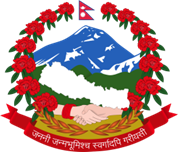 